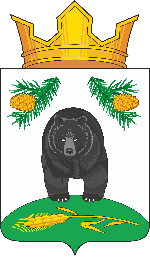 АДМИНИСТРАЦИЯ НОВОКРИВОШЕИНСКОГО СЕЛЬСКОГО ПОСЕЛЕНИЯПОСТАНОВЛЕНИЕ29.04.2022                                                                                                                       № 37О внесении изменений в постановление от 16.12.2021 № 92 «Об утверждении Программы профилактики рисков причинения вреда (ущерба) охраняемым законом ценностям при осуществлении муниципального контроля в сфере благоустройства»В соответствии с Федеральным законом от 31 июля 2020 года № 248-ФЗ «О государственном контроле (надзоре) и муниципальном контроле в Российской Федерации» ПОСТАНОВЛЯЮ:1. Внести в постановление Администрации Новокривошеинского сельского поселения от 16.12.2021 № 92 «Об утверждении Программы профилактики рисков причинения вреда (ущерба) охраняемым законом ценностям при осуществлении муниципального контроля в сфере благоустройства» следующие изменения:1) в пункте 1 раздела III Программы исключить из текста подпункты б, в, д;2) приложение к Программе «Перечень профилактических мероприятий, сроки (периодичность) их проведения» изложить в новой редакции:2. Опубликовать настоящее решение в ежемесячном печатном издании - «Информационный бюллетень Новокривошеинского сельского поселения» и разместить на официальном сайте муниципального образования Новокривошеинское сельское поселение в информационно-телекоммуникационной сети «Интернет».3. Настоящее постановление вступает в силу с даты его официального опубликования.4. Контроль за исполнением настоящего Постановления оставляю за собой.Глава Новокривошеинского сельского поселения                                      А.О. Саяпин(Глава Администрации)«№Вид мероприятияФорма мероприятияПодразделение и (или) должностные лица, ответственные за реализацию мероприятияСроки (периодичность) их проведения1.ИнформированиеПроведение публичных мероприятий (собраний, совещаний, семинаров) с контролируемыми лицами в целях их информированияАдминистрация Новокривошеинского сельского поселенияМай, сентябрь1.ИнформированиеПубликация на сайте руководств по соблюдению обязательных требований в сфере благоустройства при направлении их в адрес Администрации уполномоченным федеральным органом исполнительной властиАдминистрация Новокривошеинского сельского поселенияПо мере поступления1.ИнформированиеРазмещение и поддержание в актуальном состоянии на официальном сайте в сети "Интернет" информацииАдминистрация Новокривошеинского сельского поселенияПо мере обновления2.КонсультированиеПроведение должностными лицами Администрации Новокривошеинского сельского поселения консультаций по вопросам муниципального  контроля в сфере благоустройства. Порядок консультирования, перечень вопросов, по которым осуществляется консультирование, в том числе перечень вопросов, по которым осуществляется письменное консультирование, определяются положением о муниципальном контроле в сфере благоустройства, утвержденным Решением Совета Новокривошеинского сельского поселения № 217 от 15.12.2021 «Об утверждении Положения о муниципальном контроле в сфере благоустройства на территории Новокривошеинского сельского поселения», в соответствии со статьей 50 Федерального закона от 31 июля 2020 года № 248-ФЗ «О государственном контроле (надзоре) и муниципальном контроле в Российской Федерации»Консультирование осуществляется посредствам личного обращения, телефонной связи, электронной почты, видео-конференц-связи, при получении письменного запроса - в письменной форме в порядке, установленном Федеральным законом «О порядке рассмотрения обращения граждан Российской Федерации», а также в ходе проведения профилактического мероприятия, контрольного (надзорного) мероприятия.Администрация Новокривошеинского сельского поселенияВ течение года»